Κεντρικό κατάστημα: Λεωφόρος Ηρακλειδών, εμπορικό κέντρο RHODESLAND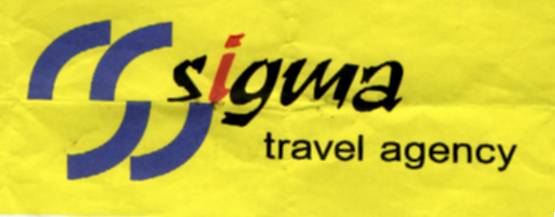 Tηλ: +30 22410 90049, +30 22410 71222Φαξ:+30 22410 96697E-mail: sigmatravel@gmail.comwww.sigma-travel.grΠΡΟΣ		: 3o ΛΥΚΕΙΟ ΡΟΔΟΥ  YΠΟΨΗN	: ΕΠΙΤΡΟΠΗ ΕΚΔΡΟΜΗΣΘΕΜΑ		: ΠΡΟΣΦΟΡΑ ΕΚΔΡΟΜΗΣ ΣΤΗΝ ΘΕΣΣΑΛOΝΙΚΗEΚΔΡΟΜΗ: ΘΕΣΣΑΛΟΝΙΚΗ 7-11 AΠΡΙΛΙΟΥ 2016ATOMA: 16 μαθητές και ΔΩΡΕΑΝ: 3 εκπαιδευτικοί  ΠΡΟΓΡΑΜΜΑ ΕΚΔΡΟΜΗΣ 1η μέρα: Πέμπτη 07 Απριλίου 2016•         Αναχώρηση από Ρόδο για Θεσσαλονίκη αεροπορικώς.•   Άφιξη στη Θεσσαλονίκη. Τακτοποίηση στο ξενοδοχείο, έξοδος για φαγητό και διανυκτέρευση.2η  μέρα: Παρασκευή 08 Απριλίου  2016•    Πρωινό. Αναχώρηση από ξενοδοχείο και επίσκεψη στον παραδοσιακό οικισμό του Νυμφαίου. Ενημέρωση για τη δράση του Αρκτούρου.•    Επιστροφή στο ξενοδοχείο και διανυκτέρευση.3η  μέρα: Σάββατο 09 Απριλίου 2016 •        Πρωινό και αναχώρηση από το ξενοδοχείο.•        Επίσκεψη στη Βέροια και τον παραδοσιακό οικισμό στη Βεργίνα.•        Επιστροφή στη Θεσσαλονίκη και απογευματινή βόλτα στο εμπορικό κέντρo COSMOS.•        Επιστροφή στο ξενοδοχείο και διανυκτέρευση.   4η μέρα:  Κυριακή 10 Απριλίου  2016     Πρωινό και  αναχώρηση από το ξενοδοχείο.     Επίσκεψη στην Έδεσσα και τον παραδοσιακό οικισμό Βαρόσι.  Λουτρά Πόζαρ      Βραδινή έξοδος για φαγητό.       Επιστροφή στο ξενοδοχείο – Διανυκτέρευση   5η μέρα: Δευτέρα 11 Απριλίου 2016         Πρωινό και αναχώρηση από το ξενοδοχείο.         Περιήγηση στην πόλη – CITY TOUR         Αναχώρηση για το αεροδρόμιο Μακεδονία.         Επιστροφή στη Ρόδο.TRITO LYKEIO RODOUOA721  RHO SKG 07/04/2016    15.40OA720  SKG RHO 11/04/2016    14.05**********************************************************************************ΓΙΑ 16 ΠΛΗΡΩΤΕΑ  + 3 ΔΩΡΕΑΝ  ΓΙΑ 20 ΠΛΗΡΩΤΕΑ  + 3 ΔΩΡΕΑΝ  Το παρόν αποτελεί προσφορά και καμία κράτηση δεν έχει γίνει . Σε περίπτωση αλλαγής προγράμματος και ατόμων θα επιφέρει την  ανάλογη αναπροσαρμογή στην τιμή.  Στις τιμές περιλαμβάνονται :Αεροπορικά εισιτήρια Ρόδο - Θεσσαλονίκη – Ρόδο  με την AEGEAN με βαλίτσα 23 kg έκαστοςΦόροι αεροδρομίου (30,00€)Διαμονή 4 νύχτες σε  ξενοδοχεία της επιλογής σας σε τρίκλινα, κατά βάση δωμάτια για τους μαθητές και σε μονόκλινα ή δίκλινα για τους συνοδούς καθηγητές. Σας ενημερώνουμε ότι τα ξενοδοχεία πληρούν όλες τις απαραίτητες προϋποθέσεις για σωστή διαμονή και όλοι οι χώροι του ξενοδοχείου θα είναι στη διάθεση των μαθητών.Πρωινό καθημερινά Μεταφορά από και προς το αεροδρόμιο με κλιματιζόμενο πούλμαν που πληροί όλες τις απαραίτητες – νόμιμες προϋποθέσεις (πιστοποιητικό ΚΤΕΟ, ζώνες ασφαλείας,πλήρως κλιματιζόμενα, έγγραφα καταλληλότητας του οχήματος, επαγγελματική άδεια οδήγησης ελαστικά σε καλή κατάσταση) για άνετη και ασφαλή μετακίνηση.Ασφάλεια αστικής ευθύνης Πρόσθετη ασφάλιση ατυχήματοςΦ.Π.Α Δωρεάν συμμετοχές για τους (3) συνοδούς – καθηγητές σε μονόκλιναΑντιμετώπιση της περίπτωσης μη πραγματοποίησης εκδρομής στις ορισθείσες ημερομηνίες λόγω ανωτέρας βίας (αντίξοες καιρικές συνθήκες, απεργία κτλ) σε συνεργασία με την AEGEAN και τα συνεργαζόμενα ξενοδοχεία.Ξεναγός στην Βεργίνα και στο city tour Στις τιμές ΔΕΝ  περιλαμβάνονται :Είσοδοι σε αρχαιολογικούς χώρους – μουσεία και ότι δεν αναφέρεται ρητώς στο πρόγραμμαΌτι αναφέρεται ως προαιρετικό στην εκδρομή ΠΑΡΑΤΗΡΗΣΕΙΣ:Η παραπάνω προσφορά αφορά συγκεκριμένο πρόγραμμα και αριθμό ατόμων (16 πληρωτέα άτομα ΣΥΝ 3 ΔΩΡΕΑΝ ΚΑΘΗΓΗΤΕΣ  ή  20 πληρωτέα ΣΥΝ 3 ΔΩΡΕΑΝ ΚΑΘΗΓΗΤΕΣ ). Οποιαδήποτε αλλαγή στα άτομα, το πρόγραμμα, τους φόρους και τα καύσιμα, πιθανόν να επιφέρουν την ανάλογη αναπροσαρμογή στην τιμή.Η τιμή της Aegean έχει υπολογιστεί με 55€ +30 € φόροι ανά άτομο.  Σε περίπτωση αναπροσαρμογής της τιμής της αεροπορικής, θα υπάρξει και η ανάλογη αναπροσαρμογή της τιμής  του πακέτου .Στα ξενοδοχεία που η τιμή τρίκλινου –δίκλινου είναι ίδια , η κατανομή των μαθητών είναι κυρίως σε τρίκλινα .ΕυχαριστώSIGMA TRAVELΣΤΕΡΓΟΣ ΣΤΕΡΓΕΝΑΚΗΣ  ΞΕΝΟΔΟΧΕΙΑΘΕΣΣΑΛΟΝΙΚΗΣΤιμή κατ’ άτομο σε δίκλινο δωμάτιο με πρωινόΤιμή κατ’ άτομο σε τρίκλινο/τετράκλινο  δωμάτιο με πρωινόVERGINA HOTEL /CAT B  www.vergina-hotel.grΈξτρα 8 € ανά άτομο/ημέρα για ημιδιατροφή341€333€ τρίκλινο / 325 € τετράκλινο GRAND HOTEL PALACE DE LUXwww.grandhotelpalace.grΈξτρα 4 € ανά άτομο/ημέρα για ημιδιατροφήΜετά από ζήτηση 380€METROPOLITAN HOTEL /CAT B www.metropolitan .gr367€ με ημιδιατροφή 353€ με ημιδιατροφή   ΞΕΝΟΔΟΧΕΙΑΘΕΣΣΑΛΟΝΙΚΗΣΤιμή κατ’ άτομο σε δίκλινο δωμάτιο με πρωινόΤιμή κατ’ άτομο σε τρίκλινο/τετράκλινο  δωμάτιο με πρωινόVERGINA HOTEL /CAT B  www.vergina-hotel.gr’Έξτρα 8 € ανά άτομο/ημέρα για ημιδιατροφή308€300€ τρίκλινο / 292 € τετράκλινο GRAND HOTEL PALACE DE LUXwww.grandhotelpalace.grΈξτρα 4 € ανά άτομο/ημέρα για ημιδιατροφήΜετά από ζήτηση 345€METROPOLITAN HOTEL /CAT B www.metropolitan .gr333€ με ημιδιατροφή 319€ με ημιδιατροφή 